SWB Jönköpings Län 2022VerksamhetsberättelseFöreningen har under 2022 haft nära 200 medlemmar.  Styrelsen har haft följande sammansättning; Ordförande Anna Eriksson, vice ordförande Hanna Johansson, sekreterare Annica Lönnqvist, kassör Jennifer Lönnqvist, ledamot Pascal Roque, Charlotta Wenzell och Camilla Jönsson samt suppleant Karolin Lundin och Johanna Sandström. Valberedningen har bestått av Joakim Didrik, Matilda Aronsson och Lars Berglund.    Föreningen har under 2022 arrangerat följande evenemang: ung- och ridhästtest med förberedande genrep i Värnamo samt ambulerande fölbedömning på 3 platser runt om i länet. Under hösten har vi även träffas på en after work med gästföreläsare från hästlycka, hästjuridik och SWB.  Årets ung- och ridhästtest som ägde rum den 14 maj lockade 36 starter vilket är en full startlista och det delades ut 6 hoppdiplom och 2 gångartsdiplom bland deltagarna på unghästtestet. Två av de 36 starterna genomförde ridhästtest och där delades det ut ett gångartsdiplom.  Fölbedömningen ägde rum 20–21 augusti och vi genomförde bedömningar vis fyra tillfällen på 3 platser runt om i länet. Totalt visades 47 SWB föl, 1 ASRP föl och 7 ston exteriörbedömdes. Vi vill från både föreningens och domarens sida tacka alla platser som hjälpt oss att arrangera bedömningarna. Ni har gjort det på ett mycket bra sätt och vi välkomnades med utmärkt uppbyggda visningsplatser, gott fika, glada människor och fina hästar på samtliga ställen. Vi hoppas att vi kan med eran hjälp fortsätta med den ambulerande bedömningen även under 2023 då vi upplever att upplägget har tagits emot på ett mycket positivt sätt. Nu blickar vi fram emot en spännande säsong 2023 och vi hoppas att vi tillsammans hjälps åt på våra bedömningar framöver så vi kan arrangera dem på bästa sätt! Nässjö 2023-02-13För SWB Jönköpings LänAnna Eriksson, ordförande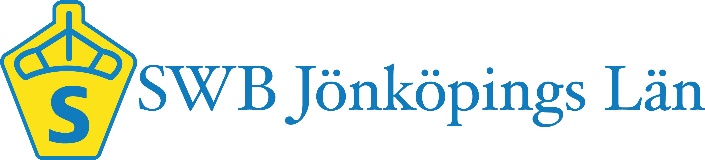 